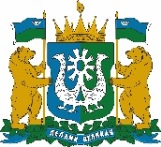 РЕГИОНАЛЬНАЯ СЛУЖБА ПО ТАРИФАМ
ХАНТЫ-МАНСИЙСКОГО АВТОНОМНОГО ОКРУГА – ЮГРЫ(РСТ ЮГРЫ)ПРИКАЗОб установлении тарифов в сфере холодного водоснабжения для организаций, осуществляющих подвоз водыг. Ханты-Мансийск«24» ноября 2022 г.								   № 89-нпВ соответствии с Федеральным законом от 7 декабря 2011 года 
№ 416-ФЗ «О водоснабжении и водоотведении», постановлением Правительства Российской Федерации от 13 мая 2013 года № 406 «О государственном регулировании тарифов в сфере водоснабжения и водоотведения», постановлением Правительства Российской Федерации от 14 ноября 2022 года № 2053 «Об особенностях индексации регулируемых цен (тарифов) с 1 декабря 2022 г. по 31 декабря 2023 г. и о внесении изменений в некоторые акты Правительства Российской Федерации», приказом Федеральной службы по тарифам от 27 декабря 2013 года 
№ 1746-э «Об утверждении Методических указаний по расчету регулируемых тарифов в сфере водоснабжения и водоотведения», на основании постановления Правительства Ханты-Мансийского автономного округа – Югры от 14 апреля 2012 года № 137-п «О Региональной службе по тарифам Ханты-Мансийского автономного округа – Югры», обращений органов местного самоуправления муниципальных образований Ханты-Мансийского автономного округа – Югры и протокола правления Региональной службы по тарифам Ханты-Мансийского 
автономного округа – Югры от 24 ноября 2022 года № 55
п р и к а з ы в а ю:	1. Установить на период с 1 декабря 2022 года по 31 декабря
2023 года тарифы на подвоз воды для организаций, осуществляющих подвоз воды, согласно приложению к настоящему приказу.2. Внести в приказ Региональной службы по тарифам Ханты-Мансийского автономного округа – Югры от 2 декабря 2021 года № 90-нп «Об установлении тарифов в сфере холодного водоснабжения и водоотведения» изменения, признав пункт 1 и приложение 1 утратившими силу.3. Внести в приказ Региональной службы по тарифам Ханты-Мансийского автономного округа – Югры от 9 декабря 2021 года 
№ 118-нп «Об установлении тарифов в сфере холодного водоснабжения и водоотведения» изменения, признав пункт 1 и приложение 1 утратившими силу.4. Признать утратившим силу приказ Региональной службы по тарифам Ханты-Мансийского автономного округа – Югры от 27 сентября 2022 года № 61-нп «Об установлении тарифов на подвоз воды для Муниципального предприятия «Эксплуатационная генерирующая компания» муниципального образования Октябрьский район».5. Настоящий приказ вступает в силу с 1 декабря 2022 года.Руководитель службы						        А.А. БерезовскийПриложениек приказу Региональной службыпо тарифам Ханты-Мансийскогоавтономного округа – Югры     от 24 ноября 2022 года № 89-нпТарифы на подвоз воды для организаций,осуществляющих подвоз воды * Выделяется в целях реализации пункта 6 статьи 168 Налогового кодекса Российской Федерации (часть вторая);** НДС не облагается в соответствии с подпунктом 15 пункта 2 статьи 146 Налогового кодекса Российской Федерации (часть вторая);*** НДС не облагается в соответствии с главой 26.2 «Упрощенная система налогообложения» Налогового кодекса Российской Федерации (часть вторая).Примечания:Тариф учитывает следующие стадии технологического процесса: подъем воды, водоподготовка, транспортировка воды автомобильным транспортом;Тариф учитывает следующие расходы: покупка воды у общества с ограниченной ответственностью «Нижневартовские коммунальные системы» по тарифу на питьевую воду (тариф включает стадии технологического процесса: подъем воды, водоподготовка), транспортировка воды автомобильным транспортом;Тариф учитывает следующие расходы: покупка воды у муниципального казенного предприятия «Излучинское жилищно-коммунальное хозяйство» по тарифу на питьевую воду (тариф включает следующие стадии технологического процесса: подъем воды, водоподготовка), транспортировка воды автомобильным транспортом;Тариф учитывает следующие расходы: покупка воды у Сургутского городского муниципального унитарного предприятия «Горводоканал» по тарифу на питьевую воду (тариф включает следующие стадии технологического процесса: подъем воды, водоподготовка, транспортировка воды), транспортировка воды автомобильным транспортом;Тариф учитывает следующие расходы: покупка воды у муниципального казенного предприятия города Нягани «Няганская ресурсоснабжающая компания» по тарифу на питьевую воду (тариф включает следующие стадии технологического процесса: подъем воды, водоподготовка), транспортировка воды автомобильным транспортом;Тариф учитывает следующие стадии технологического процесса: подъем воды, транспортировка воды автомобильным транспортом.На период с 1 декабря 2022 года по 31 декабря 2023 годаНа период с 1 декабря 2022 года по 31 декабря 2023 годаНа период с 1 декабря 2022 года по 31 декабря 2023 годаНа период с 1 декабря 2022 года по 31 декабря 2023 годаНа период с 1 декабря 2022 года по 31 декабря 2023 годаНа период с 1 декабря 2022 года по 31 декабря 2023 года№ п/пНаименование организации, осуществляющей подвоз воды Наименование муниципального образованияНаименование тарифаКатегории потребителей Тарифы на подвоз воды в сфере холодного водоснабжения, руб.куб.м.№ п/пНаименование организации, осуществляющей подвоз воды Наименование муниципального образованияНаименование тарифаКатегории потребителей с 1 декабря 2022 года по 31 декабря 2023 года1Акционерное общество «Юганскводоканал»городской округ Нефтеюганск Ханты-Мансийского автономного округа – Югры подвоз воды 1для прочих потребителей (без учета НДС)1662,641Акционерное общество «Юганскводоканал»городской округ Нефтеюганск Ханты-Мансийского автономного округа – Югры подвоз воды 1для населения (с учетом НДС*)1995,172Муниципальное унитарное предприятие города Нижневартовска «Производственный ремонтно-эксплуатационный трест № 3»городской округ Нижневартовск Ханты-Мансийского автономного округа – Югры подвоз воды 2для прочих потребителей (без учета НДС)282,402Муниципальное унитарное предприятие города Нижневартовска «Производственный ремонтно-эксплуатационный трест № 3»городской округ Нижневартовск Ханты-Мансийского автономного округа – Югры подвоз воды 2для населения (с учетом НДС*)338,883Акционерное общество «Югорская Коммунальная Эксплуатирующая 
Компания - Белоярский»сельское поселение Полноват (село Полноват) Белоярского муниципального района Ханты-Мансийского автономного округа – Югры подвоз воды 1для прочих потребителей (без учета НДС)1130,693Акционерное общество «Югорская Коммунальная Эксплуатирующая 
Компания - Белоярский»сельское поселение Полноват (село Полноват) Белоярского муниципального района Ханты-Мансийского автономного округа – Югры подвоз воды 1для населения (с учетом НДС*)1356,834Муниципальное унитарное предприятие жилищно-коммунального хозяйства городского поселения Берёзовогородское поселение Березово (поселок городского типа Березово) Березовского муниципального района Ханты-Мансийского автономного округа – Югры подвоз воды 1для прочих потребителей (без учета НДС)814,92**4Муниципальное унитарное предприятие жилищно-коммунального хозяйства городского поселения Берёзовогородское поселение Березово (поселок городского типа Березово) Березовского муниципального района Ханты-Мансийского автономного округа – Югры подвоз воды 1для населения (с учетом НДС*)814,92**5Муниципальное казенное предприятие «Жилищно-коммунальное хозяйство»городское поселение Излучинск (деревня Пасол) Нижневартовского муниципального района Ханты-Мансийского автономного округа – Югры подвоз воды 3для прочих потребителей (без учета НДС)580,945Муниципальное казенное предприятие «Жилищно-коммунальное хозяйство»городское поселение Излучинск (деревня Пасол) Нижневартовского муниципального района Ханты-Мансийского автономного округа – Югры подвоз воды 3для населения (с учетом НДС*)697,136Шеркальское муниципальное предприятие жилищно-коммунального хозяйства муниципального образования сельское поселение Шеркалысельское поселение Шеркалы Октябрьского муниципального района Ханты-Мансийского автономного округа – Югрыподвоз воды 1для прочих потребителей (без учета НДС)848,53***6Шеркальское муниципальное предприятие жилищно-коммунального хозяйства муниципального образования сельское поселение Шеркалысельское поселение Шеркалы Октябрьского муниципального района Ханты-Мансийского автономного округа – Югрыподвоз воды 1для населения (с учетом НДС*)848,53***7«Игримское муниципальное унитарное предприятие «Тепловодоканал»городское поселение Игрим (поселок городского типа Игрим) Березовского муниципального района Ханты-Мансийского автономного округа – Югры подвоз воды 1для прочих потребителей (без учета НДС)308,01**7«Игримское муниципальное унитарное предприятие «Тепловодоканал»городское поселение Игрим (поселок городского типа Игрим) Березовского муниципального района Ханты-Мансийского автономного округа – Югры подвоз воды 1для населения (с учетом НДС*)308,01**7«Игримское муниципальное унитарное предприятие «Тепловодоканал»городское поселение Игрим (поселок Ванзетур) Березовского муниципального района Ханты-Мансийского автономного округа – Югры подвоз воды 1для прочих потребителей (без учета НДС)805,30**7«Игримское муниципальное унитарное предприятие «Тепловодоканал»городское поселение Игрим (поселок Ванзетур) Березовского муниципального района Ханты-Мансийского автономного округа – Югры подвоз воды 1для населения (с учетом НДС*)805,30**8Муниципальное унитарное предприятие «Советский Тепловодоканал»городское поселение Коммунистический Советского муниципального района Ханты-Мансийского автономного округа – Югры подвоз воды 1для прочих потребителей (без учета НДС)484,918Муниципальное унитарное предприятие «Советский Тепловодоканал»городское поселение Коммунистический Советского муниципального района Ханты-Мансийского автономного округа – Югры подвоз воды 1для населения (с учетом НДС*)581,899Муниципальное предприятие «ЖЭК-3» Ханты-Мансийского районасельское поселение Кедровый Ханты-Мансийского муниципального района Ханты-Мансийского автономного округа – Югры, сельское поселение Выкатной Ханты-Мансийского муниципального района Ханты-Мансийского автономного округа – Югры, сельское поселение Красноленинский Ханты-Мансийского муниципального района Ханты-Мансийского автономного округа – Югры, сельское поселение Цингалы (село Цингалы) Ханты-Мансийского муниципального района Ханты-Мансийского автономного округа – Югры, сельское поселение Сибирский (поселок Сибирский, село Реполово) Ханты-Мансийского муниципального района Ханты-Мансийского автономного округа – Югры,  сельское поселение Шапша (деревня Шапша, деревня Ярки) Ханты-Мансийского муниципального района Ханты-Мансийского автономного округа – Югрыподвоз воды 1для прочих потребителей (без учета НДС)303,149Муниципальное предприятие «ЖЭК-3» Ханты-Мансийского районасельское поселение Кедровый Ханты-Мансийского муниципального района Ханты-Мансийского автономного округа – Югры, сельское поселение Выкатной Ханты-Мансийского муниципального района Ханты-Мансийского автономного округа – Югры, сельское поселение Красноленинский Ханты-Мансийского муниципального района Ханты-Мансийского автономного округа – Югры, сельское поселение Цингалы (село Цингалы) Ханты-Мансийского муниципального района Ханты-Мансийского автономного округа – Югры, сельское поселение Сибирский (поселок Сибирский, село Реполово) Ханты-Мансийского муниципального района Ханты-Мансийского автономного округа – Югры,  сельское поселение Шапша (деревня Шапша, деревня Ярки) Ханты-Мансийского муниципального района Ханты-Мансийского автономного округа – Югрыподвоз воды 1для населения (с учетом НДС*)363,779Муниципальное предприятие «ЖЭК-3» Ханты-Мансийского районасельское поселение Горноправдинск (поселок Горноправдинск, поселок Бобровский) Ханты-Мансийского муниципального района Ханты-Мансийского автономного округа – Югры  подвоз воды 1для прочих потребителей (без учета НДС)557,079Муниципальное предприятие «ЖЭК-3» Ханты-Мансийского районасельское поселение Горноправдинск (поселок Горноправдинск, поселок Бобровский) Ханты-Мансийского муниципального района Ханты-Мансийского автономного округа – Югры  подвоз воды 1для населения (с учетом НДС*)668,4810Общество с ограниченной ответственностью «Управление механизации и транспорта «Спецавтотранссервис»городской округ Сургут Ханты-Мансийского автономного округа – Югры подвоз воды 4для прочих потребителей (без учета НДС)581,8410Общество с ограниченной ответственностью «Управление механизации и транспорта «Спецавтотранссервис»городской округ Сургут Ханты-Мансийского автономного округа – Югры подвоз воды 4для населения (с учетом НДС*)698,2111Общество с ограниченной ответственностью «Ресурсоснабжающая организация «ТеплоВодоснабжение и Канализация»городской округ Нягань Ханты-Мансийского автономного округа – Югры  подвоз воды 5для прочих потребителей (без учета НДС)786,11***11Общество с ограниченной ответственностью «Ресурсоснабжающая организация «ТеплоВодоснабжение и Канализация»городской округ Нягань Ханты-Мансийского автономного округа – Югры  подвоз воды 5для населения (с учетом НДС*)786,11***12Общество с ограниченной ответственностью «ПриобьСтройГарант»сельское поселение Перегребное (село Перегребное, деревня Чемаши) Октябрьского муниципального района Ханты-Мансийского автономного округа – Югрыподвоз воды 1для прочих потребителей (без учета НДС)530,21***12Общество с ограниченной ответственностью «ПриобьСтройГарант»сельское поселение Перегребное (село Перегребное, деревня Чемаши) Октябрьского муниципального района Ханты-Мансийского автономного округа – Югрыподвоз воды 1для населения (с учетом НДС*)530,21***12Общество с ограниченной ответственностью «ПриобьСтройГарант»сельское поселение Перегребное (деревня Нижние Нарыкары) Октябрьского муниципального района Ханты-Мансийского автономного округа – Югрыподвоз воды 1для прочих потребителей (без учета НДС)496,74***12Общество с ограниченной ответственностью «ПриобьСтройГарант»сельское поселение Перегребное (деревня Нижние Нарыкары) Октябрьского муниципального района Ханты-Мансийского автономного округа – Югрыподвоз воды 1для населения (с учетом НДС*)496,74***13Муниципальное унитарное предприятие «Сельское жилищно-коммунальное хозяйство»сельское поселение Вата Нижневартовского муниципального района Ханты-Мансийского автономного округа – Югры, сельское поселение Покур Нижневартовского муниципального района Ханты-Мансийского автономного округа – Югры, сельское поселение Зайцева Речка (поселок Зайцева Речка, село Былино) Нижневартовского муниципального района Ханты-Мансийского автономного округа – Югрыподвоз воды 1для прочих потребителей (без учета НДС)431,6413Муниципальное унитарное предприятие «Сельское жилищно-коммунальное хозяйство»сельское поселение Вата Нижневартовского муниципального района Ханты-Мансийского автономного округа – Югры, сельское поселение Покур Нижневартовского муниципального района Ханты-Мансийского автономного округа – Югры, сельское поселение Зайцева Речка (поселок Зайцева Речка, село Былино) Нижневартовского муниципального района Ханты-Мансийского автономного округа – Югрыподвоз воды 1для населения (с учетом НДС*)517,9714Муниципальное предприятие муниципального образования Октябрьский район «Объединенные коммунальные системы»сельское поселение Карымкары Октябрьского муниципального района Ханты-Мансийского автономного округа – Югрыподвоз воды 1для прочих потребителей (без учета НДС)753,2914Муниципальное предприятие муниципального образования Октябрьский район «Объединенные коммунальные системы»сельское поселение Карымкары Октябрьского муниципального района Ханты-Мансийского автономного округа – Югрыподвоз воды 1для населения (с учетом НДС*)903,9514Муниципальное предприятие муниципального образования Октябрьский район «Объединенные коммунальные системы»сельское поселение Малый Атлым Октябрьского муниципального района Ханты-Мансийского автономного округа – Югры подвоз воды 1для прочих потребителей (без учета НДС)993,2814Муниципальное предприятие муниципального образования Октябрьский район «Объединенные коммунальные системы»сельское поселение Малый Атлым Октябрьского муниципального района Ханты-Мансийского автономного округа – Югры подвоз воды 1для населения (с учетом НДС*)1191,9414Муниципальное предприятие муниципального образования Октябрьский район «Объединенные коммунальные системы»сельское поселение Каменное (село Каменное) Октябрьского муниципального района Ханты-Мансийского автономного округа – Югры  подвоз воды 6для прочих потребителей (без учета НДС)635,3414Муниципальное предприятие муниципального образования Октябрьский район «Объединенные коммунальные системы»сельское поселение Каменное (село Каменное) Октябрьского муниципального района Ханты-Мансийского автономного округа – Югры  подвоз воды 6для населения (с учетом НДС*)762,4114Муниципальное предприятие муниципального образования Октябрьский район «Объединенные коммунальные системы»сельское поселение Каменное (село Пальяново) Октябрьского муниципального района Ханты-Мансийского автономного округа – Югры  подвоз воды 6для прочих потребителей (без учета НДС)434,0014Муниципальное предприятие муниципального образования Октябрьский район «Объединенные коммунальные системы»сельское поселение Каменное (село Пальяново) Октябрьского муниципального района Ханты-Мансийского автономного округа – Югры  подвоз воды 6для населения (с учетом НДС*)520,8014Муниципальное предприятие муниципального образования Октябрьский район «Объединенные коммунальные системы»городское поселение Приобье Октябрьского муниципального района Ханты-Мансийского автономного округа – Югры подвоз воды 1для прочих потребителей (без учета НДС)635,3714Муниципальное предприятие муниципального образования Октябрьский район «Объединенные коммунальные системы»городское поселение Приобье Октябрьского муниципального района Ханты-Мансийского автономного округа – Югры подвоз воды 1для населения (с учетом НДС*)762,4414Муниципальное предприятие муниципального образования Октябрьский район «Объединенные коммунальные системы»сельское поселение Унъюган Октябрьского муниципального района Ханты-Мансийского автономного округа – Югрыподвоз воды 1для прочих потребителей (без учета НДС)258,6214Муниципальное предприятие муниципального образования Октябрьский район «Объединенные коммунальные системы»сельское поселение Унъюган Октябрьского муниципального района Ханты-Мансийского автономного округа – Югрыподвоз воды 1для населения (с учетом НДС*)310,3414Муниципальное предприятие муниципального образования Октябрьский район «Объединенные коммунальные системы»сельское поселение Сергино Октябрьского муниципального района Ханты-Мансийского автономного округа – Югры подвоз воды 1для прочих потребителей (без учета НДС)363,1614Муниципальное предприятие муниципального образования Октябрьский район «Объединенные коммунальные системы»сельское поселение Сергино Октябрьского муниципального района Ханты-Мансийского автономного округа – Югры подвоз воды 1для населения (с учетом НДС*)435,7915Муниципальное предприятие муниципального образования Октябрьский район «Обьтеплопром»городское поселение Октябрьское (поселок городского типа Октябрьское) Октябрьского муниципального района Ханты-Мансийского автономного округа – Югрыподвоз воды 1для прочих потребителей (без учета НДС)536,24***15Муниципальное предприятие муниципального образования Октябрьский район «Обьтеплопром»городское поселение Октябрьское (поселок городского типа Октябрьское) Октябрьского муниципального района Ханты-Мансийского автономного округа – Югрыподвоз воды 1для населения (с учетом НДС*)536,24***15Муниципальное предприятие муниципального образования Октябрьский район «Обьтеплопром»городское поселение Октябрьское (село Большой Камень) Октябрьского муниципального района Ханты-Мансийского автономного округа – Югрыподвоз воды 1для прочих потребителей (без учета НДС)540,08***15Муниципальное предприятие муниципального образования Октябрьский район «Обьтеплопром»городское поселение Октябрьское (село Большой Камень) Октябрьского муниципального района Ханты-Мансийского автономного округа – Югрыподвоз воды 1для населения (с учетом НДС*)540,08***15Муниципальное предприятие муниципального образования Октябрьский район «Обьтеплопром»городское поселение Октябрьское (поселок Кормужиханка) Октябрьского муниципального района Ханты-Мансийского автономного округа – Югрыподвоз воды 1для прочих потребителей (без учета НДС)609,83***15Муниципальное предприятие муниципального образования Октябрьский район «Обьтеплопром»городское поселение Октябрьское (поселок Кормужиханка) Октябрьского муниципального района Ханты-Мансийского автономного округа – Югрыподвоз воды 1для населения (с учетом НДС*)609,83***